СОВЕТ ДЕПУТАТОВ МУНИЦИПАЛЬНОГО ОБРАЗОВАНИЯ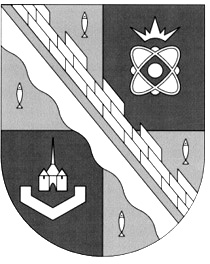 СОСНОВОБОРСКИЙ ГОРОДСКОЙ ОКРУГ ЛЕНИНГРАДСКОЙ ОБЛАСТИ(ЧЕТВЕРТЫЙ СОЗЫВ)Р Е Ш Е Н И Е     от 25.10.2019 года  № 25  Руководствуясь пунктом 1 статьи 19 Регламента совета депутатов и на основании решения постоянной депутатской комиссии по социальным вопросам, совет депутатов Сосновоборского городского округаР Е Ш И Л:1. Внести дополнение в решение совета депутатов от 7 октября 2019 года № 10 «Об утверждении председателей и заместителей председателей постоянных комиссий совета депутатов Сосновоборского городского округа четвертого созыва», дополнив пункт 1 подпунктом 1.4. в следующей редакции:1.4. постоянная комиссия по социальным вопросам:председателем – Воскресенскую Наталью Валерьевну;заместителем – Филиппову Наталью Владимировну. 2. Настоящее решение вступает в силу со дня принятия.3. Настоящее решение опубликовать в городской газете «Маяк».Председатель совета депутатовСосновоборского городского округа                            В.Б. Садовский «О внесении дополнения в решение совета депутатов от 7 октября 2019 года № 10 «Об утверждении председателей и заместителей председателей постоянных комиссий совета депутатов Сосновоборского городского округа четвертого созыва»